PARA INDICAR OS BOLSISTAS DE IC NO SIGAA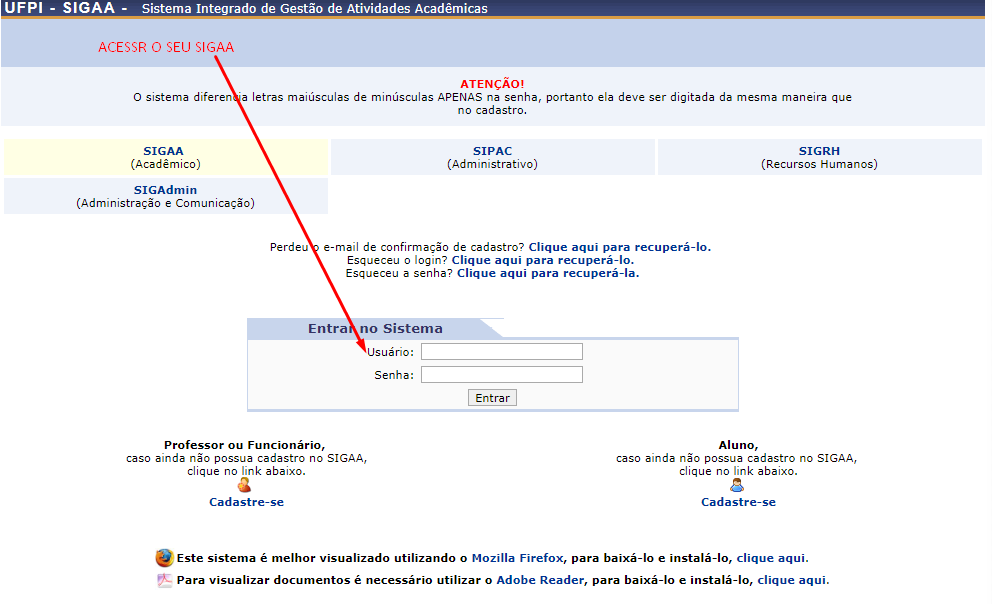 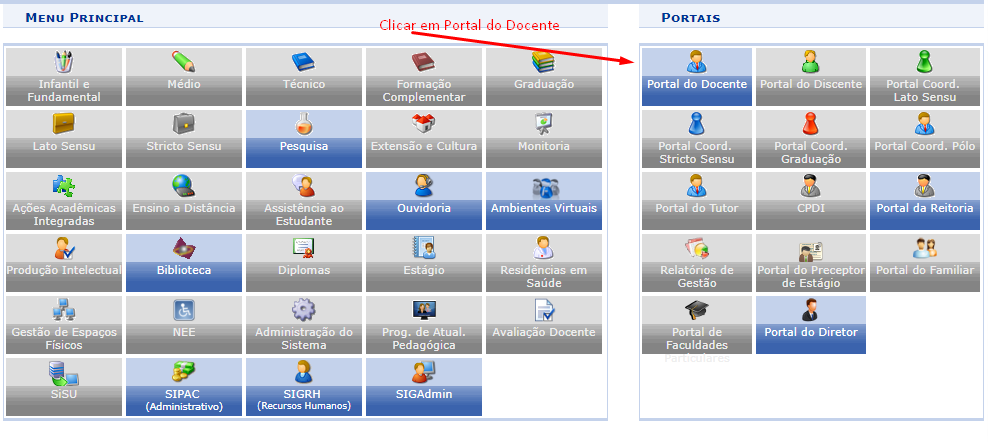 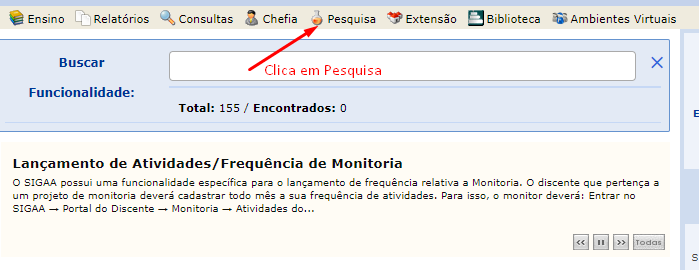 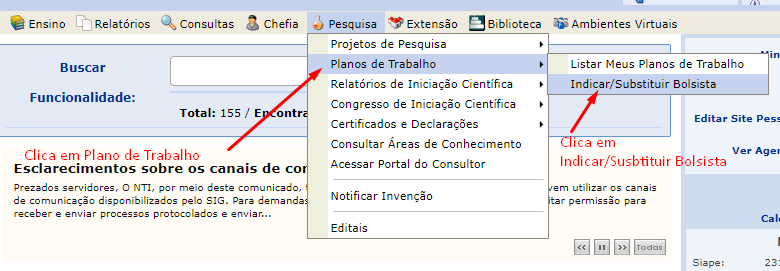 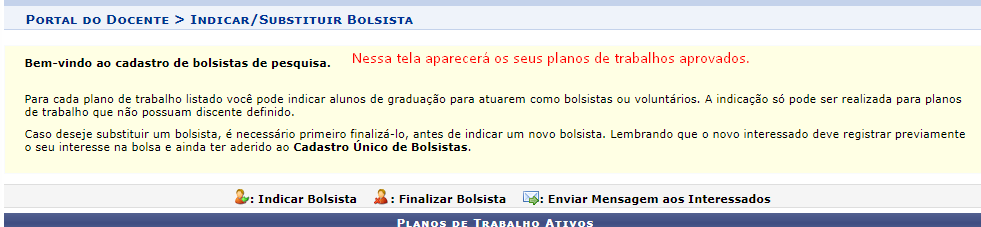 